Ո Ր Ո Շ ՈՒ Մ13 փետրվարի 2019 թվականի   N 248-Ա ԱՆՀԱՏ ՁԵՌՆԵՐԵՑ ՕՖԵԼՅԱ ՄԻՔԱՅԵԼՅԱՆԻՆ ՈԳԵԼԻՑ ԵՎ ԱԼԿՈՀՈԼԱՅԻՆ ԽՄԻՉՔԻ ԵՎ ԾԽԱԽՈՏԻ ԱՐՏԱԴՐԱՆՔԻ ՎԱՃԱՌՔԻ ԹՈՒՅԼՏՎՈՒԹՅՈՒՆ ՏԱԼՈՒ ՄԱՍԻՆ    Ղեկավարվելով «Տեղական ինքնակառավարման մասին» ՀՀ օրենքի 18-րդ հոդվածի 1-ին մասի 18)-րդ և 19)-րդ կետերով, «Տեղական տուրքերի և վճարների մասին» ՀՀ օրենքի 3-րդ և 4-րդ գլուխների պահանջներով, հիմք ընդունելով համայնքի ավագանու 2018 թվականի դեկտեմբերի 27-ի «Կապան համայնքում տեղական տուրքերի և վճարների դրույքաչափեր սահմանելու» N 143-Ն որոշման 9)-րդ կետի ա.ենթակետի պահանջը և հաշվի առնելով ԱՁ Օֆելյա Միքայելյանի ոգելից և ալկոհոլային խմիչքի արտադրանքի վաճառքի թույլտվություն ստանալու մասին 12.02.2019թ. հայտը, որոշում եմ1.Տալ թույլտվություն ԱՁ Օֆելյա Միքայելյանին /ՀՎՀՀ 78636136/` Կապան համայնքի Ա.Մանուկյան փողոցի թիվ 5/4 հասցեում գտնվող առևտրի օբյեկտում ոգելից և ալկոհոլային խմիչքի արտադրանքի առուվաճառք իրականացնելու համար:2.Թույլտվությունը տալ 2019 թվականի համար ըստ եռամսյակների՝ սահմանված տուրքը վճարելուց հետո:ՀԱՄԱՅՆՔԻ ՂԵԿԱՎԱՐ                 ԳԵՎՈՐԳ ՓԱՐՍՅԱՆ 2019թ. փետրվարի  13
        ք. Կապան
ՀԱՅԱՍՏԱՆԻ ՀԱՆՐԱՊԵՏՈՒԹՅԱՆ ԿԱՊԱՆ ՀԱՄԱՅՆՔԻ ՂԵԿԱՎԱՐ
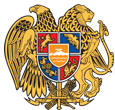 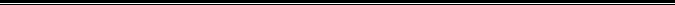 Հայաստանի Հանրապետության Սյունիքի մարզի Կապան համայնք 
ՀՀ, Սյունիքի մարզ, ք. Կապան, +374-285-42036, 060521818, kapan.syuniq@mta.gov.am